  НАДЗИРАНИ СУБЈЕКАТ                                       М.П.                          ИНСПЕКТОР______________________                                                                                               ___________________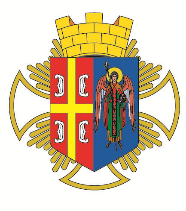 РEПУБЛИКА СРБИЈА                                                                                                   Општинска  управа Општине АранђеловацОдељење за инспекцијске послове- Комунална инспекција -КОНТРОЛНА ЛИСТА БРОЈ 6.10ОДВОЂЕЊЕ И ПРЕЧИШЋАВАЊЕ ОТПАДНИХ И АТМОСФЕРСКИХ ВОДА                            Забране – инвеститир / извођачПравни основ:Одлука о водоводу и канализацији („Службени гласник општине Аранђеловац“, број 27/2011, 29/2011, 53/2013, 88/2017)КОНТРОЛНА ЛИСТА БРОЈ 6.10ОДВОЂЕЊЕ И ПРЕЧИШЋАВАЊЕ ОТПАДНИХ И АТМОСФЕРСКИХ ВОДА                            Забране – инвеститир / извођачПравни основ:Одлука о водоводу и канализацији („Службени гласник општине Аранђеловац“, број 27/2011, 29/2011, 53/2013, 88/2017)   ОПШТЕ ИНФОРМАЦИЈЕ О ИНСПЕКЦИЈСКОМ НАДЗОРУ   ОПШТЕ ИНФОРМАЦИЈЕ О ИНСПЕКЦИЈСКОМ НАДЗОРУ   ОПШТЕ ИНФОРМАЦИЈЕ О ИНСПЕКЦИЈСКОМ НАДЗОРУДео 1.  Опште информације Део 1.  Опште информације Део 1.  Опште информације 1.1 Општина Аранђеловац – Општинска управа 1.2 Одељење за инспекцијске послове – комунална инспекција1.3 Инспектор: 1.4  Датум инспекцијског надзора: 1.1 Општина Аранђеловац – Општинска управа 1.2 Одељење за инспекцијске послове – комунална инспекција1.3 Инспектор: 1.4  Датум инспекцијског надзора: 1.1 Општина Аранђеловац – Општинска управа 1.2 Одељење за инспекцијске послове – комунална инспекција1.3 Инспектор: 1.4  Датум инспекцијског надзора: 1.5   Врста инспекцијског надзора         □ Редовни              □ Мешовити         □ Ванредни          □ Контролни          □ Допунски  1.5   Врста инспекцијског надзора         □ Редовни              □ Мешовити         □ Ванредни          □ Контролни          □ Допунски  1.5   Врста инспекцијског надзора         □ Редовни              □ Мешовити         □ Ванредни          □ Контролни          □ Допунски  1.6   Инспекцијски надзор према облику:         □ Теренски         □ Канцеларијски  1.6   Инспекцијски надзор према облику:         □ Теренски         □ Канцеларијски  1.6   Инспекцијски надзор према облику:         □ Теренски         □ Канцеларијски  1.7   Налог за инспекцијски надзор:          □ Да          □ Не  1.7   Налог за инспекцијски надзор:          □ Да          □ Не  1.7   Налог за инспекцијски надзор:          □ Да          □ Не            ИНФОРМАЦИЈЕ О КОНТРОЛИСАНОМ СУБЈЕКТУ          ИНФОРМАЦИЈЕ О КОНТРОЛИСАНОМ СУБЈЕКТУ          ИНФОРМАЦИЈЕ О КОНТРОЛИСАНОМ СУБЈЕКТУДео 2.  Правно/физичко лице, предузетник Део 2.  Правно/физичко лице, предузетник Део 2.  Правно/физичко лице, предузетник 2.1.   Подаци о контролисаном субјекту 2.1.   Подаци о контролисаном субјекту 2.1.   Подаци о контролисаном субјекту 2.1.1.   Назив/име и презиме субјекта: 2.1.1.   Назив/име и презиме субјекта: 2.1.2.   Адреса (улица и број): 2.1.2.   Адреса (улица и број): 2.1.3.   Место: 2.1.3.   Место: 2.1.4.   Град/Општина: 2.1.4.   Град/Општина: 2.1.5.   Поштански број: 2.1.5.   Поштански број: 2.1.6.   Телефон/Факс: 2.1.6.   Телефон/Факс: 2.1.7.   ПИБ:2.1.7.   ПИБ:2.1.8. Матични број:2.1.8. Матични број:2.1.9. Бр. личне карте (за физичко лице):2.1.9. Бр. личне карте (за физичко лице):Део 3.   Локација Део 3.   Локација Део 3.   Локација 3.1.   Локација где је вршен  инспекцијски надзор 3.1.   Локација где је вршен  инспекцијски надзор 3.1.   Локација где је вршен  инспекцијски надзор 3.1.1.    Адреса (улица и број): 3.1.1.    Адреса (улица и број): 3.1.2.    Место: 3.1.2.    Место: Ред. бројПитањеОдговор и број бодова1.Поштованајезабранаобављањарадоваиспод, изнад и поредкомуналнихобјекатаканализације, којимасенарушаванесметано и безбедноодвођење и пречишћавањеотпаднихвода, илисеугрожавасигурностљуди и околинеда-          -бр. бодова-10/не-          -бр. бодова-0/2.Приликомизградње, санацијеилиреконструкцијеобјекта, нисуугроженипостојећикомуналниобјектиканализациједа-          -бр. бодова-10/не-          -бр. бодова-0/3.Приликомизградње, санацијеилиреконструкцијеобјекта, обезбеђенесупосебнемерезаштитеградскеканализциједа-          -бр. бодова-10/не-          -бр. бодова-0/4.Вршилацкомуналнеделатностијеодмахобавештен о онемогућавањуправилногфункционисањајавнекализациједокогаједошлозбогобављањарадовада-          -бр. бодова-10/не-          -бр. бодова-0/Напомена:Напомена:Напомена:Максималанбројбодова:    40Утврђенибројбодова:Максималанбројбодова:    40Утврђенибројбодова:Максималанбројбодова:    40Утврђенибројбодова:ТАБЕЛА ЗА УТВРЂИВАЊЕ СТЕПЕНА РИЗИКАТАБЕЛА ЗА УТВРЂИВАЊЕ СТЕПЕНА РИЗИКАТАБЕЛА ЗА УТВРЂИВАЊЕ СТЕПЕНА РИЗИКАстепенризикараспонбројабодоваобележиутврђенистепенризикапобројубодоваНезнатан40Низак30-39Средњи20-29Висок10-19Критичан0-9